ROZEZNANIE CENOWE RYNKU	Uprzejmie informuję, że Gmina Bytom Odrzański ubiega się o dofinansowanie projektu pn.: „Ochrona Obszaru Natura 2000 - Gmina Bytom Odrzański” w ramach Programu Operacyjnego Infrastruktura i Środowisko 2014 – 2020, działanie 2.4 Ochrona przyrody i edukacja ekologiczna, typ projektu: 2.4.1 Ochrona in-situ lub ex-situ zagrożonych gatunków i siedlisk przyrodniczych, podtyp projektu: 2.4.1a działania o charakterze dobrych praktyk, związane z ochroną zagrożonych gatunków i siedlisk przyrodniczych. 	Dla określenia kosztów całkowitych projektu, proszę o zaproponowanie wynagrodzenia netto + należny podatek VAT dla prac polegających na wykonaniu wiaty edukacyjnej „Zielona Szkoła” z zapleczem gospodarczym „Pogotowie Pachnicowe” i toaletami, zgodnie z załączonym opisem.W przypadku otrzymania dofinansowania i podpisania umowy z Instytucją Wdrażającą, Gmina dokona wyboru wykonawcy.Planowany termin wykonania w/w prac: 08.2018 – 04.2019 rok.OPIS TECHNICZNYdo projektu wiaty edukacyjnej „Zielona Szkoła” wraz z zapleczem gospodarczym „Pogotowie Pachnicowe” i toaletamiPrzedmiot i zakres projektuPrzedmiotem projektu jest:- wolnostojąca, parterowa wiata w konstrukcji kamienno-drewnianej,- budynek: wiata w kształcie pachnicy o wymiarach 12,5m x 16m,- zaplecze gospodarcze „Pogotowia Pachnicowego” w konstrukcji kamienno-  drewnianej o pow.  30 m2,- 2 toalety w konstrukcji kamienno-drewnianej przystosowane do potrzeb osób niepełnosprawnych z podziałem na toalety żeńską i męską o pow. 14 m2.Opis rozwiązań projektowychParametry techniczno – użytkowe wiaty- pow. zabudowy – 273 m2- pow. całkowita – 273 m2- ilość kondygnacji nadziemnych: 1,- podpiwniczenie: brak,- pokrycie: dach o nieregularnym kształcie, pokryty  gontem papowym na pełnym deskowaniu.Opis elementów budynkuFundamentyZaprojektowano fundamenty żelbetowe w postaci ławy ciągłej dla ścian i  stopy fundamentowe żelbetowe pod słupy z kamienia naturalnego. Wysokość ław 
i stóp fundamentowych 80 cm. Fundamenty posadowione 80 cm poniżej projektowanego poziomu terenu.PosadzkaPosadzka zaplecza gospodarczego „Pogotowia Pachnicowego” i toalet z kostki  granitowej 16/18 cm ułożonej na podsypce cementowo- piaskowej 1: 3 grub.
5 cm i podbudowie ze żwiru o uziarnieniu 4-16 mm i grub. 15 cm. Posadzka wiaty edukacyjnej – podłoga z desek modrzewiowych, struganych o grubości 40 cm posadzonych na legarach modrzewiowych 12cmx12cm.
Konstrukcja nośna wiatyFilary – kamień naturalny do wysokości 2m, pozostała konstrukcja nośna z drewna klejonego. Wiązary z drewna klejonego. Ściany nad ziemią (zaplecze gospodarcze „Pogotowia pachnicowego”, toalety) –  do wysokości 2m 
z pustaków z betonu komórkowego (suporex) posadowionych na ławie fundamentowej obłożonych łupanką kamienną klejoną do ścian. Powyżej konstrukcja słupowo ryglowana z tarcicy nasyconej. Drzwi wejściowe drewniane szt. 3.DachWielospadowy o nieregularnym kształcie o pełnym deskowaniu gr. 25 mm, pokryty gontem bitumicznym. Konstrukcja dachu z drewna klejonego.MalowanieWszelkie elementy drewnianej konstrukcji wiaty malować 3-krotnie preparatem impregnująco – koloryzującym. Należy przewidzieć także impregnację grzybobójczą.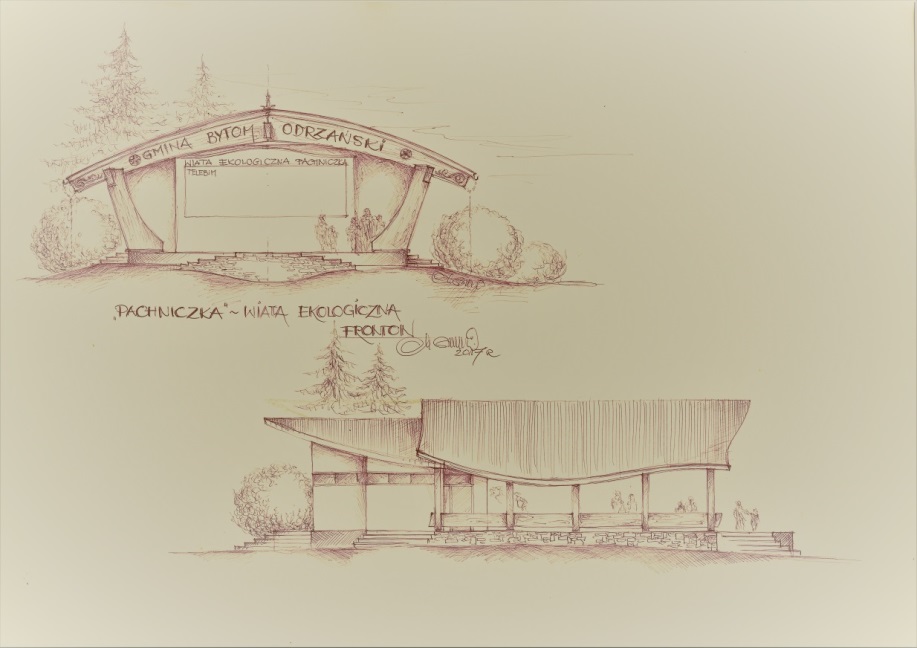 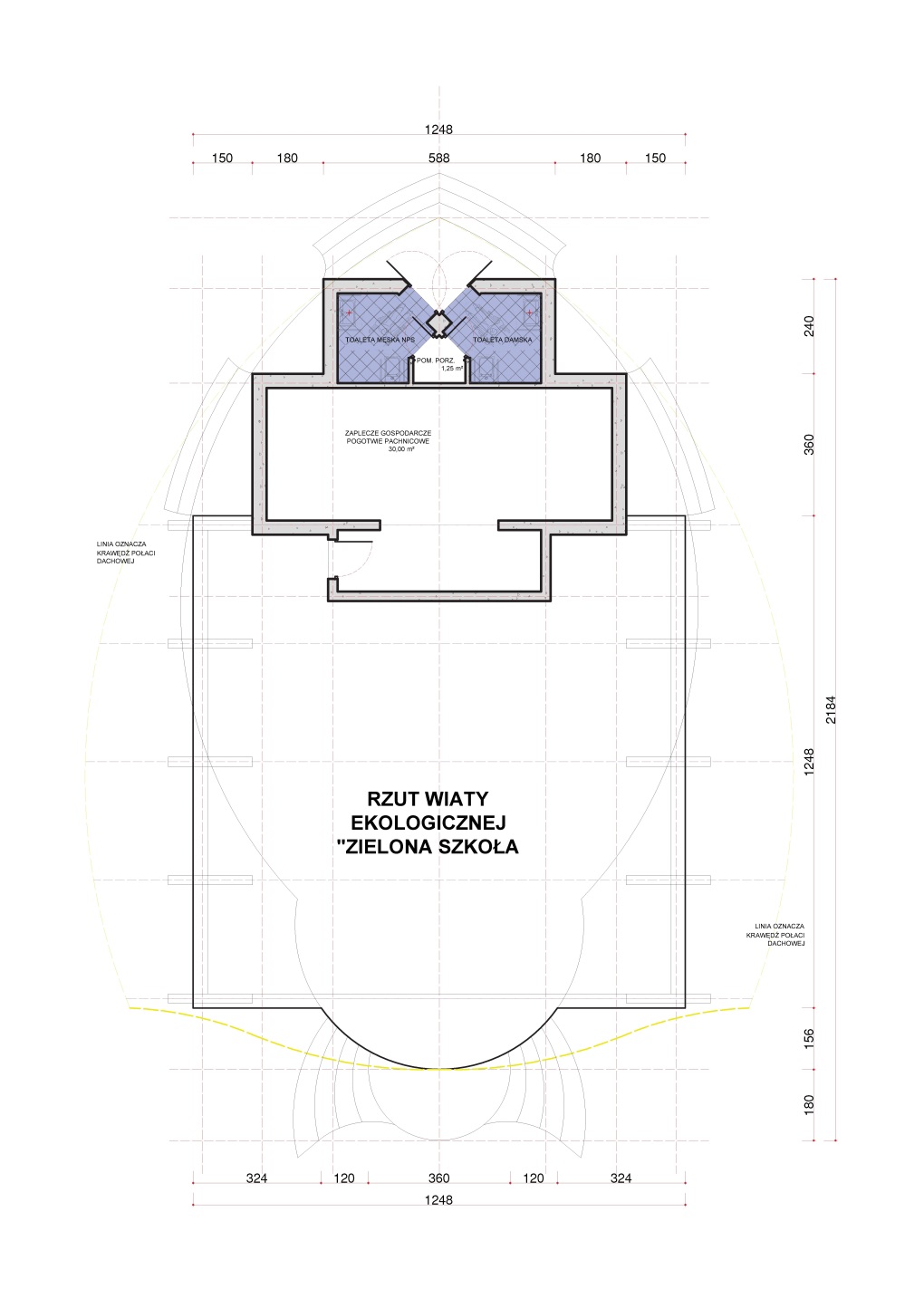 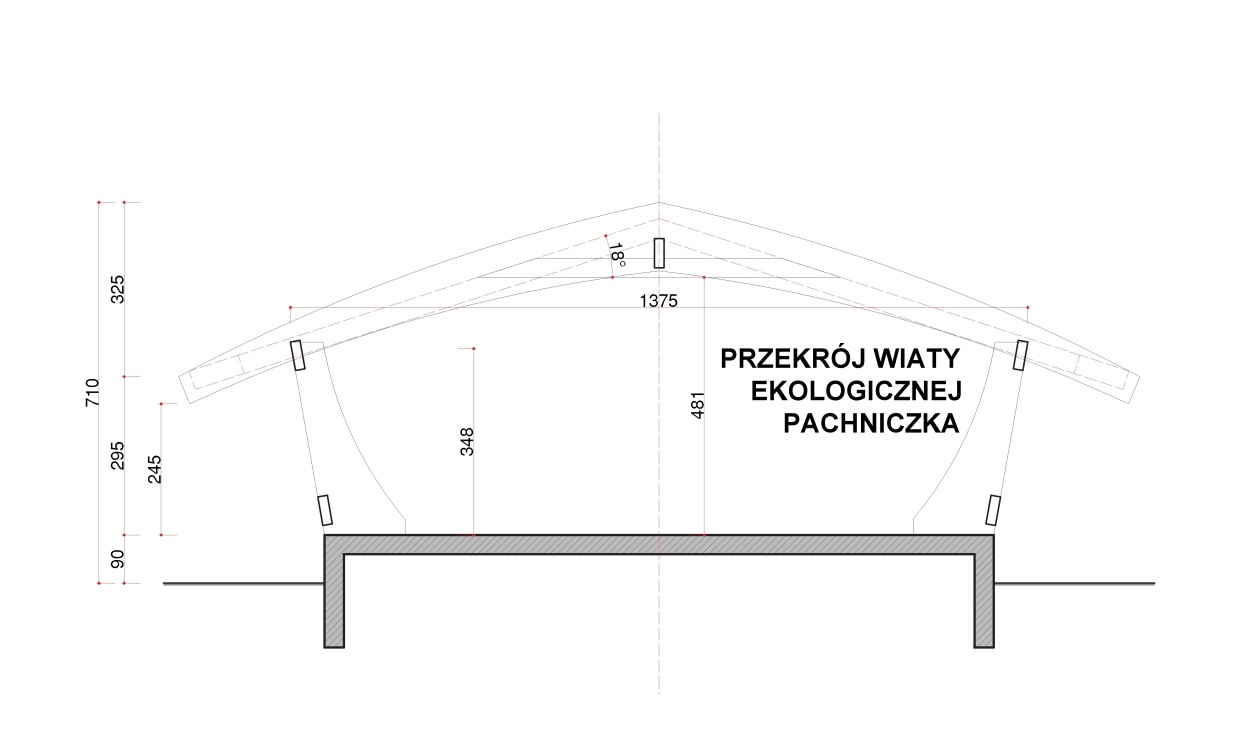 